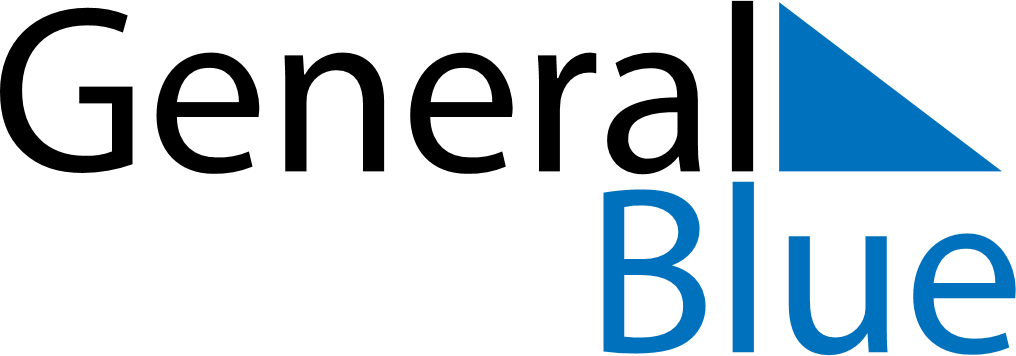 Weekly CalendarJuly 27, 2025 - August 2, 2025Weekly CalendarJuly 27, 2025 - August 2, 2025Weekly CalendarJuly 27, 2025 - August 2, 2025Weekly CalendarJuly 27, 2025 - August 2, 2025Weekly CalendarJuly 27, 2025 - August 2, 2025Weekly CalendarJuly 27, 2025 - August 2, 2025SUNDAYJul 27MONDAYJul 28TUESDAYJul 29WEDNESDAYJul 30THURSDAYJul 31FRIDAYAug 01SATURDAYAug 02